RESUME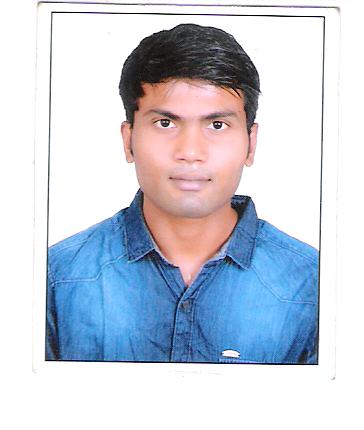 AMANCHI Email : amanchi-393897@gulfjobseeker.comOBJECTIVE:	 Seeking the position of receptionist at Royal Hotel to utilize my admirable welcoming attitude and friendly customer service skills in the delivery of high quality service.Academic Qualifications:2 years experience as Guest Relation Executive l in Tirupati.8 months experience as Guest Relation Executive in TIRUPATHI.1 year experience as Front Office in Kadapa. Hard work, sincere efficient in work.Quickly Grasp and Learn New Skills.Welcome guest during check-in and giving a found farewell to guest while checkout.Handling guest complaints and concerns in an efficient and timely manner.Overseeing VIP guests, arrivals and departures.Coordinating and multi-tasking job duties in a busy environment.A passion for delivering an exceptional level of guest service.Commitment to delivering a high levels of coustmer service.Flexibility to respond to a variety of different work situations.Registers and rooms all arrivals according to established procedure.Maintain knowledge of departmental standards and procedures.Coustmer interaction program got a merit.Personal Profile :DOB             			: 08.01.1995Gender         			: MaleNationality    			: IndianLanguages  			: English, Telugu And Hindi .DECLARATION:I here by declare that all the above presented information is true to the best of my knowledge.Place:    	Date: 								AmanchiQualificationSchool / CollegeBoard / UniversityYear of PassingPercentageDiploma frankfinn institute of air hostess training.Frankfinn 201362%IntermediateSri Chaitanya Junior College.Board of Intermediate201259%SSCNirmala English medium high school, KadapaBoard of Secondary Education, A.P201081%Work Experience:Personal skillsGRA DUTYS AND RESPONSIBLE:Achievement: